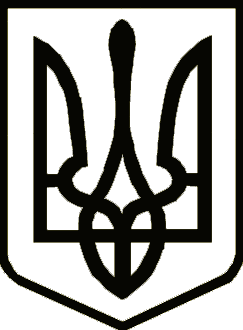 УкраїнаЧЕРНІГІВСЬКА  ОБЛАСНА  ДЕРЖАВНА  АДМІНІСТРАЦІЯУПРАВЛІННЯ ОСВІТИ І НАУКИ вул. Шевченка, .Чернігів, 14013,  тел. (046-22) 3-33-37, факс  (046-2) 67-57-54,  uon_post@cg.gov.ua, код ЄДРПОУ 02147351Місцевим органам управління освітоюЩодо проектів розвитку математичної освіти у закладах загальної середньої освітиШановні колеги!Надсилаємо до відома лист Міністерства освіти і науки України від 20.12.2018 №1/9-774 «Щодо проектів розвитку математичної освіти у закладах загальної середньої освіти».Просимо поінформувати про зазначені проекти керівників та педагогічні колективи закладів загальної середньої освіти. Додаток: на 3 арк. З повагоюЗаступник  начальника			       О. СОРОНОВИЧНаталія Кропта 3-13-11№На №від